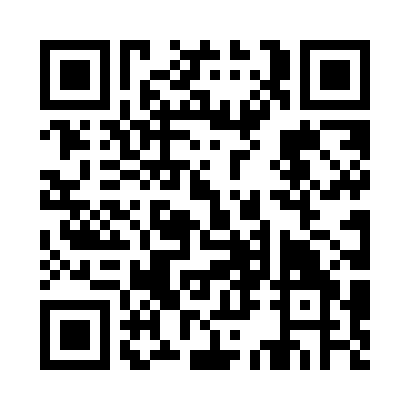 Prayer times for Dalness, Highland, UKMon 1 Jul 2024 - Wed 31 Jul 2024High Latitude Method: Angle Based RulePrayer Calculation Method: Islamic Society of North AmericaAsar Calculation Method: HanafiPrayer times provided by https://www.salahtimes.comDateDayFajrSunriseDhuhrAsrMaghribIsha1Mon2:594:341:247:1310:1311:492Tue2:594:351:247:1310:1311:483Wed3:004:361:247:1210:1211:484Thu3:014:371:247:1210:1211:485Fri3:014:381:257:1210:1111:486Sat3:024:391:257:1210:1011:477Sun3:034:401:257:1110:0911:478Mon3:034:421:257:1110:0811:469Tue3:044:431:257:1010:0711:4610Wed3:054:441:257:1010:0611:4611Thu3:054:461:267:0910:0511:4512Fri3:064:471:267:0910:0411:4413Sat3:074:481:267:0810:0211:4414Sun3:084:501:267:0810:0111:4315Mon3:094:521:267:0710:0011:4316Tue3:094:531:267:069:5811:4217Wed3:104:551:267:069:5711:4118Thu3:114:561:267:059:5511:4119Fri3:124:581:267:049:5411:4020Sat3:135:001:267:039:5211:3921Sun3:145:011:267:039:5111:3822Mon3:155:031:267:029:4911:3723Tue3:155:051:267:019:4711:3724Wed3:165:071:267:009:4511:3625Thu3:175:091:266:599:4411:3526Fri3:185:101:266:589:4211:3427Sat3:195:121:266:579:4011:3328Sun3:205:141:266:569:3811:3229Mon3:215:161:266:549:3611:3130Tue3:225:181:266:539:3411:3031Wed3:235:201:266:529:3211:29